‘Oogproblemen bij kinderen’  
                           Vrijdag 5 oktober 2018, ReeHorst te Ede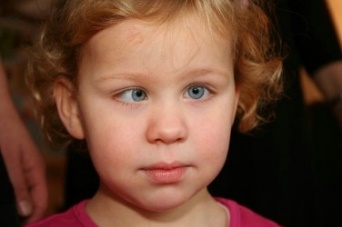 Programma Programma samengesteld door:Elke Kraal-Biezen • kinderoogarts VUmc AmsterdamStéphanie van de Ven • orthoptist VUmc AmsterdamJacqueline Krijnen • orthoptist VUmc Amsterdam
Adviesraad:
Inge Tissen • jeugdarts/arts M&G GGD Limburg Noord Venlo; AJN bestuurslid Onderwijs en opleiding
Vasanthi Iyer • jeugdarts/arts M&G; AJN Ambassadeur Visus InZichtDagvoorzitter: Elke Kraal-Biezen09.00 uur 	Ontvangst deelnemers09.30 uur 	Opening door de dagvoorzitter 		Kinderen 0-4 jaar09.45 uur	Visuele ontwikkeling bij jonge kinderen		Jacqueline Krijnen • orthoptist10.05 uur	Scheelzien en amblyopieStéphanie van de Ven • orthoptist10.30 uur	Oogheelkundige follow up bij prematuren	Is (extreme) prematuriteit een risico voor de visuele ontwikkeling van een kind en wie doet de oogheelkundige follow up bij premature kinderen?
Elke Kraal-Biezen • oogarts en Céleste Laarman • kinderarts-neonatoloog VUmc11.00 uur	Pauze met mogelijkheid tot gebruik ervaringsbrillen11.30 uur	Slechtziendheid bij kinderen: oorzaken en gevolgen
De belangrijkste veroorzakers van visuele beperking bij kinderen zijn de erfelijke netvlies- en oogzenuwafwijkingen en visuele stoornissen door hersenbeschadigingen, met name bij te vroeg geboren kinderen. Vanwege de zeldzaamheid van de aandoeningen en de vaak zeer jonge leeftijd van de patiëntjes is specialistische diagnostiek nodig. De diagnose geeft vervolgens inzicht in de prognose, de erfelijkheid en de problemen die te verwachten zijn op het gebied van visuele functies en visuele perceptie.		Mies van Genderen • oogarts Bartiméus Zeist; UMC Utrecht 12.00 uur	Nieuwe richtlijn Opsporen oogafwijkingen
De nieuwe richtlijn wijkt duidelijk af van de oude richtlijn. De veranderingen in de nieuwe richtlijn zullen worden toegelicht. Aan bod komen o.a. het onderzoek naar de oogstand en het visus onderzoek.
Ellen van Minderhout • orthoptist Haaglanden Medisch Centrum Leidschendam;  
lid adviescommissie Opsporing Visuele Stoornissen NCJ 12.30 uur 	Lunch 		Kinderen basisschool13.30 uur 	Met spoed naar de oogarts!Levensbedreigende oogafwijkingen en oogproblemen die acuut behandeld moeten worden. Welke diagnose mag je als jeugdarts absoluut niet missen?!   		Elke Kraal-Biezen14.30 uur	Lees- en leerproblemen		Jacqueline Krijnen14.50 uur 	Pauze 		Adolescenten15.20 uur		Myopie en myopiebeheersing
Gamen, is dat slecht voor de ogen? De toekomst: een wereld met brillen? Elke Kraal-Biezen en Stéphanie van de Ven
15.50 uur	Hoofdpijn: het oog als oorzaak?
Hoofdpijn bij kinderen kan soms een oogheelkundige oorzaak hebben. Aan welke aandoeningen moet dan gedacht worden? In deze presentatie zullen de meest voorkomende oogheelkundige oorzaken van hoofdpijn bij kinderen besproken worden en waar je tijdens je onderzoek op moet letten.
Arlette van Sorge, • oogarts BovenIJ Ziekenhuis Amsterdam16.15 uur	AfsluitingNaast het plenaire programma heb je om 13.30 uur óf om 15.20 uur de mogelijkheid tot het volgen van de parallel workshop: afdektest, rode reflex (fundus), masseren vieze oogjes 
Annemarie Langenhorst en Suzanne Jansen VUmc Amsterdam • orthoptisten(1 uur, beschikbaar voor 20 deelnemers)